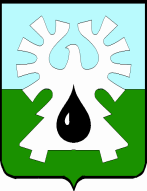 МУНИЦИПАЛЬНОЕ ОБРАЗОВАНИЕ ГОРОД УРАЙ			  Ханты-Мансийский автономный округ-ЮграАДМИНИСТРАЦИЯ ГОРОДА  УРАЙ                              Управление экономики, анализа и прогнозирования628285, микрорайон 2, дом 60,  г.Урай,                                                       тел. 2-23-13,3-09-27 Ханты-Мансийский автономный округ-Югра,                                                    факс(34676) 3-09-27 Тюменская область                                                                                                Е-mail:ue@uray.ru  от  18.03.2019  №23/2-213Заключениеоб оценке регулирующего воздействия проекта постановления администрации города Урай«О внесении изменений в приложение к постановлению администрации города Урайот 31.05.2018 №1266»Управлением экономики, анализа и прогнозирования администрации города Урай как уполномоченным органом от имени администрации города Урай (далее – уполномоченный орган), ответственным за внедрение процедуры оценки регулирующего воздействия на территории города Урай, в соответствии с Порядком проведения администрацией города Урай оценки регулирующего воздействия проектов муниципальных нормативных правовых актов, экспертизы и оценки фактического воздействия муниципальных нормативных правовых актов, затрагивающих вопросы осуществления предпринимательской и инвестиционной деятельности, утвержденным постановлением администрации города Урай от 21.04.2017 №1042 (далее – Порядок), рассмотрены: проект постановления администрации города Урай «О внесении изменений в приложение к постановлению администрации города Урай от 31.05.2018 №1266» (далее – Проект, проект МНПА), пояснительная записка к проекту МНПА, подготовленные МКУ «Управление жилищно-коммунального хозяйства города Урай» (далее - разработчик проекта).Проект МНПА направлен разработчиком проекта для подготовки настоящего заключения впервые.Информация об оценке регулирующего воздействия проекта МНПА (далее – ОРВ) была размещена на официальном сайте органов местного самоуправления города Урай в информационно-телекоммуникационной сети «Интернет» 15.03.2019 (http://uray.ru/procedures/o-vnesenii-izmenenij-v-prilozhenie-k-postanovleniju-administracii-goroda-uraj-ot-31-05-2018-1266/).В соответствии с подпунктом 1 пункта 3.7 раздела 3 Порядка данный Проект подлежит упрощенной процедуре ОРВ, так как в отношении проектов МНПА, принимаемых в целях приведения муниципальных нормативных правовых актов в соответствие с требованиями федерального законодательства, публичные консультации не проводятся.Проектом МНПА предлагается внести изменения в Порядок накопления твердых коммунальных отходов (в том числе их раздельного накопления) на территории города Урай. Целью предполагаемого правового регулирования является приведение  муниципального нормативного правового акта в соответствие с требованиями федерального законодательства.На основе проведенной ОРВ проекта МНПА с учетом представленной информации уполномоченным органом сделаны следующие выводы:а) об отсутствии в Проекте положений, вводящих избыточные обязанности, запреты и ограничения для субъектов предпринимательской и инвестиционной деятельности или способствующих их введению, а также положений, способствующих возникновению необоснованных расходов субъектов предпринимательской и инвестиционной деятельности и бюджета города Урай.б) о соблюдении разработчиком проекта процедуры ОРВ, установленной Порядком. Начальник управления экономики, анализа и прогнозирования					                    Л.В.УлановаИсполнитель:Рыбалкина Ж.В.тел. 8(34676) 2-23-13 (413)